0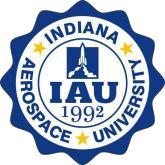   INDIANA AEROSPACE UNIVERSITYIAU Town Center Basak, Kagudoy Rd., Lapu-Lapu CityBACHELOR OF SCIENCE IN AIRLINE MANAGEMENTAcademic Year 2023-2024SummaryFirst Year		27 + 26 = 53 UnitsSecond Year	30 + 30 = 60 UnitsThird Year		21 + 24 = 45 UnitsFourthYear	  9 +   6 = 15 UnitsTotal		               173 UnitsFIRST YEARFIRST YEARFIRST SEMESTERSECOND SEMESTERSubcodesDescriptive TitlesLecUnitsPre ReqSubcodesDescriptive TitlesLecUnitsPre ReqEngl 1  English for the Professions33    Gen Ed 3  Readings in Phil. History33Gen Ed 1   Contemporary World33    Gen Ed 4  Purposive Communication33Gen Ed 2  Understanding the Self33    MI   Math of Investment33TTM 100  Principles of Tourism33MKTG 1  Principles of Marketing33MGMT 1  Principles of Management33    AMGT 121  Theory of Flight33AMGT 112  History of Aviation & World Geography33AMGT122  Air Laws & Civil Air Regulations22AMGT 113  Airline Ticketing Procedures33AMGT 123  Flight Attendant and Cabin ServicesTheology 1The Commandments & Morals11Theology 2 The Creed11Theology 1PATHFIT1   Physical Activities Towards Health and Fitness22PATHFIT2    Exercise Based-Fitness Activities22PATHFIT1NSTP 1Civil Welfare Training Program 133NSTP 2Civil Welfare Training Program 233NSTP 1Total27272626SECOND YEARSECOND YEARFIRST SEMESTERSECOND SEMESTERSubcodesDescriptive TitlesLecUnitsPre ReqSubcodesDescriptive TitlesLecUnitsPre ReqGen Ed 5  Mathematics in the Modern World33    Gen Ed 7  Ethics33Gen Ed 6  Science,Technology and Society33    Gen Ed 8  Environmental Science33ACCTNG 1  Fund of Accounting(Sole Prop.)33    PD  Personality Development33AMGT 211  Airline Sales Principles and Practices33    ACCTNG 2  Partnership & Accounting33 ACCTNG 1AMGT 212  F & B Service & Mgmt33    ACCTNG 3  Corporation Accounting33 ACCTNG 2AMGT 213Aviation Safety & A/L Emergency33    AMGT 222  Cargo Handling Packaging & Warehouse33Procedures and Practices    AMGT 223  Airport & Airline Opt and Practices33AMGT 214  Computer Reservation  System33    AMGT 224F & B and Catering Services33Math +  Math Enhancement33AMGT 225  Basic Weight Balance33Theology 3  The Sacraments11Theology 2Theology 4  Bible Study11Theology 3PATHFIT3Sports and Management Program   2     2PATHFIT2PATHFIT 4  Sports Coaching and Sports Officiating22PATHFIT3Total30303030Upon completion of the First-two years of the course, the students will be conferred the certificate of Associate in Airline Management provided he/she undergone the 200 Hrs. ON-THE-JOB Training (Requirement for graduation in Associate in AM).Upon completion of the First-two years of the course, the students will be conferred the certificate of Associate in Airline Management provided he/she undergone the 200 Hrs. ON-THE-JOB Training (Requirement for graduation in Associate in AM).Upon completion of the First-two years of the course, the students will be conferred the certificate of Associate in Airline Management provided he/she undergone the 200 Hrs. ON-THE-JOB Training (Requirement for graduation in Associate in AM).Upon completion of the First-two years of the course, the students will be conferred the certificate of Associate in Airline Management provided he/she undergone the 200 Hrs. ON-THE-JOB Training (Requirement for graduation in Associate in AM).Upon completion of the First-two years of the course, the students will be conferred the certificate of Associate in Airline Management provided he/she undergone the 200 Hrs. ON-THE-JOB Training (Requirement for graduation in Associate in AM).Upon completion of the First-two years of the course, the students will be conferred the certificate of Associate in Airline Management provided he/she undergone the 200 Hrs. ON-THE-JOB Training (Requirement for graduation in Associate in AM).Upon completion of the First-two years of the course, the students will be conferred the certificate of Associate in Airline Management provided he/she undergone the 200 Hrs. ON-THE-JOB Training (Requirement for graduation in Associate in AM).Upon completion of the First-two years of the course, the students will be conferred the certificate of Associate in Airline Management provided he/she undergone the 200 Hrs. ON-THE-JOB Training (Requirement for graduation in Associate in AM).Upon completion of the First-two years of the course, the students will be conferred the certificate of Associate in Airline Management provided he/she undergone the 200 Hrs. ON-THE-JOB Training (Requirement for graduation in Associate in AM).Upon completion of the First-two years of the course, the students will be conferred the certificate of Associate in Airline Management provided he/she undergone the 200 Hrs. ON-THE-JOB Training (Requirement for graduation in Associate in AM).THIRD YEARTHIRD YEARFIRST SEMESTERSECOND SEMESTERSubcodesDescriptive TitlesLecUnitsPre ReqSubcodesDescriptive TitlesLecUnitsPre ReqGen Ed 9  Entrepreneurial Mind33    Gen Ed 10  Great Books33FL 1  Foreign Language 133    FL 2  Foreign Language 233 FL 1AMGT 313  Air Traffic Control Management33    HRD  Human Resource Devt.33AMGT 314A/L Business Org & Management33    AMGT322  International Trade33TQM  Total Quality Management33    AMGT 323  Aids to Air Nav & Airways Operation33LAW 1  Obligation and Contract33    MIS  Management Information System33Research 1Thesis  Writing 133    Gen Ed 11  Art Appreciation33    Gen Ed 12Rizal Life and Works33Total21212424FOURTH YEARFOURTH YEAR                                     FIRST SEMESTER                                   SECOND SEMESTERSubcodesDescriptive TitlesLecUnits    Pre ReqUnits    Pre ReqSubcodesDescriptive TitlesLecUnits  Pre ReqAMGT 410   Flight Control Oper & A/C Mgmt33    AMGT 423   OJT/Practicum (600 HRS)66AMGT 412   Quality Control in Airline Operation33AMGT 413   Financial Mgmt of A/C and Airline Operation33Total9966